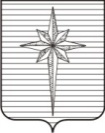 АДМИНИСТРАЦИЯ ЗАТО ЗВЁЗДНЫЙпостановление17.07.2023                                                                                                        № 600О внесении изменений в административный регламент предоставления муниципальной услуги «Назначение и выплата пенсии за выслугу лет лицам, замещавшим выборные муниципальные должности в городском округе ЗАТО Звёздный», утверждённый постановлением администрации ЗАТО Звёздный от 13.07.2016 № 973В соответствии с пунктом 9 части 1 статьи 43 Устава городского округа ЗАТО Звёздный Пермского края, Порядком разработки и утверждения административных регламентов предоставления муниципальных услуг, утверждённым постановлением администрации ЗАТО Звёздный от 16.12.2021 № 1349, администрация ЗАТО Звёздный постановляет:1. Внести в административный регламент предоставления муниципальной услуги «Назначение и выплата пенсии за выслугу лет лицам, замещавшим выборные муниципальные должности в городском округе ЗАТО Звёздный», утверждённый постановлением администрации ЗАТО Звёздный от 13.07.2016 № 973 (в редакции постановления администрации ЗАТО Звёздный от 10.06.2022 № 592), следующие изменения:пункт 2.5 дополнить абзацем восемнадцатым следующего содержания: «решение Думы ЗАТО Звёздный от 26.01.2017 № 245 «Об утверждении Положения о пенсии за выслугу лет лицам, замещавшим выборные муниципальные должности в городском округе ЗАТО Звёздный, в соответствии с Законом Пермского края от 09.12.2009 № 546-ПК «О пенсии за выслугу лет лицам, замещавшим государственные должности Пермской области, Коми-Пермяцкого автономного округа, Пермского края и муниципальные должности в муниципальных образованиях Пермской области, Коми-Пермяцкого автономного округа, Пермского края».».2. Отделу по развитию территории администрации ЗАТО Звёздный организовать работу по размещению изменений в информационно-телекоммуникационной сети Интернет на официальном сайте органов местного самоуправления ЗАТО Звёздный https://zatozvezdny.ru/ в течение 5 рабочих дней после дня официального опубликования настоящего постановления.3. Отделу социального развития администрации ЗАТО Звёздный организовать размещение изменений в федеральной государственной информационной системе «Федеральный реестр государственных и муниципальных услуг (функций)» в течение 3 календарных дней со дня официального опубликования настоящего постановления.4. Опубликовать настоящее постановление установленным порядком   в информационном бюллетене ЗАТО Звёздный «Вестник Звёздного».5. Настоящее постановление вступает в силу после дня его официального опубликования. 6. Контроль за исполнением постановления возложить на заместителя главы администрации ЗАТО Звёздный по социальным вопросам  Твердохлиба В.С.Глава ЗАТО Звёздный – глава администрации ЗАТО Звёздный                                             А.М. Швецов